Информационно-аналитический комментарий об инфляции в Приморском крае в октябре 2021 года Годовая инфляция в Приморье в октябре 2021 года увеличилась до 6,89% после 6,60% в сентябре, превысив значение по Дальневосточному федеральному округу — 6,74%, но осталась ниже, чем по России, — 8,13%. Ускорение инфляции в регионе, как и в целом по стране, по-прежнему связано с увеличением издержек производителей и поставщиков услуг. Расширение спроса, опережающее наращивание предложения, продолжало ускорять годовой рост цен на непродовольственном рынке. Кроме того, на региональной динамике цен сказались временные сбои в поставках товаров из-за высокой загруженности портов Дальнего Востока.Основные показатели инфляции в Приморском краев % к соответствующему месяцу предыдущего года Источник: Росстат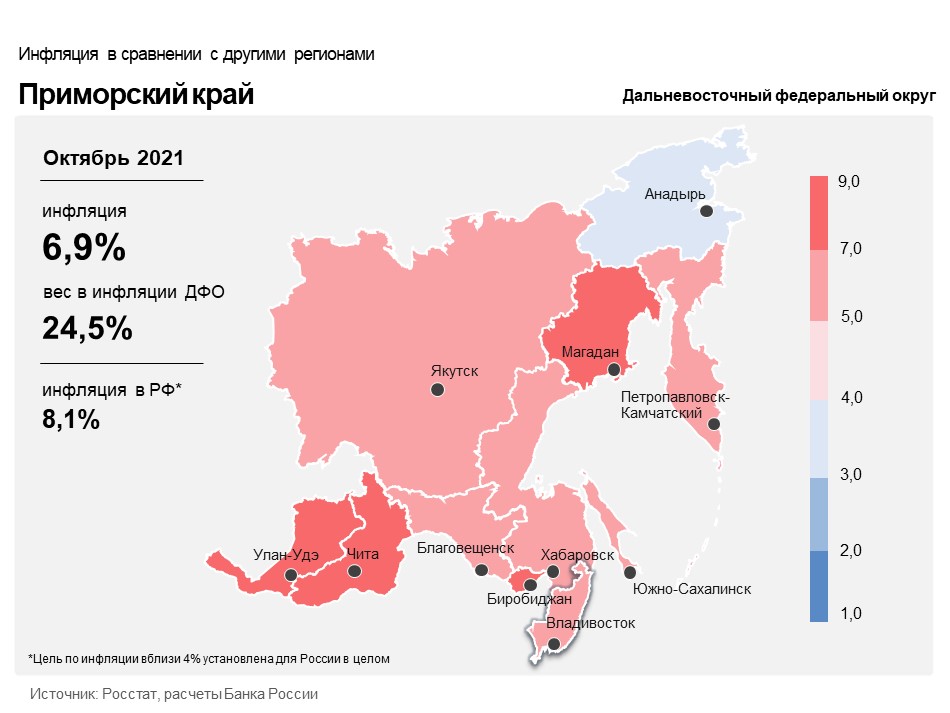 Продовольственные товарыГодовой прирост цен на продовольственные товары в Приморском крае увеличился до 8,07% в октябре после 7,80% в сентябре. Продолжился рост производственных издержек животноводческих предприятий на фоне удорожания кормов из-за роста мировs[ спроса и цен на зерно, а также увеличения транспортных издержек из-за повышения стоимости моторного топлива. В результате ускорился годовой рост цен на мясо, в том числе мясо птицы, молочную продукцию, яйца. Кроме того, на динамику цен на яйца и мясо птицы оказало влияние сокращение предложения из-за неблагоприятной эпизоотической ситуации в отдельных регионах-производителях.Удорожание сырья на фоне лагового влияния повышения мировых цен на пшеницу, в том числе из-за неблагоприятных погодных условий в регионах-производителях, обусловило ускорение годового роста цен на муку, макаронные изделия, хлеб и хлебобулочные изделия. Кроме того, на стоимость этих товаров оказали влияние удорожание упаковки по причине роста спроса и цен на сырье на мировом рынке, а также увеличение логистических издержек на фоне удорожания топлива.Несколько сдерживал годовой рост цен на продовольствие эффект высокой сравнительной базы прошлого года в динамике цен на плодоовощную продукцию. В октябре 2020 года Китайская Народная Республика (КНР) в качестве противоэпидемических мер ужесточила ограничения на трансграничные перевозки. В результате сократились поставки овощей, что обусловило ускорение годового роста цен на плодоовощную продукцию. Наибольший рост цен в прошлом году был отмечен на помидоры и огурцы. В текущем году поставки из КНР осуществлялись в достаточном объеме. Это привело к замедлению годового роста цен на плодоовощи, в том числе помидоры и огурцы.Непродовольственные товарыГодовой прирост цен на непродовольственные товары в октябре увеличился до 7,64% после 7,38% в сентябре. Высокие объемы строительства на рынке жилья в условиях действия льготной ипотеки с господдержкой, и, как следствие, увеличение спроса продолжают влиять на повышение годового темпа прироста цен на стройматериалы и мебель. Кроме того, на стоимость этих товаров оказало влияние снижение их предложения по причине временного увеличения сроков поставок из-за сбоев в логистике в условиях высокой загруженности портов Дальнего Востока.Рост оптовых цен на фоне повышения стоимости нефтепродуктов на мировых рынках, а также увеличение транспортных расходов способствовали ускорению годового роста цен на бензин и дизельное топливо. При этом рост цен на внутреннем рынке сдерживался действием демпфирующего механизма.Рост транспортных расходов на доставку, в том числе из-за высокой загруженности портов Дальнего Востока, способствовал увеличению годового темпа прироста цен на импортные подержанные автомобили. УслугиГодовой прирост цен в сфере услуг увеличился и составил 4,12% в октябре после 3,83% в сентябре. Рост издержек перевозчиков на фоне удорожания топлива, модернизации оборудования и обновления автобусного парка обусловил повышение стоимости проезда в городских автобусах во Владивостоке. Это в свою очередь способствовало увеличению годовых темпов прироста цен на услуги пассажирского транспорта. Предыдущее повышение тарифа было в 2019 году.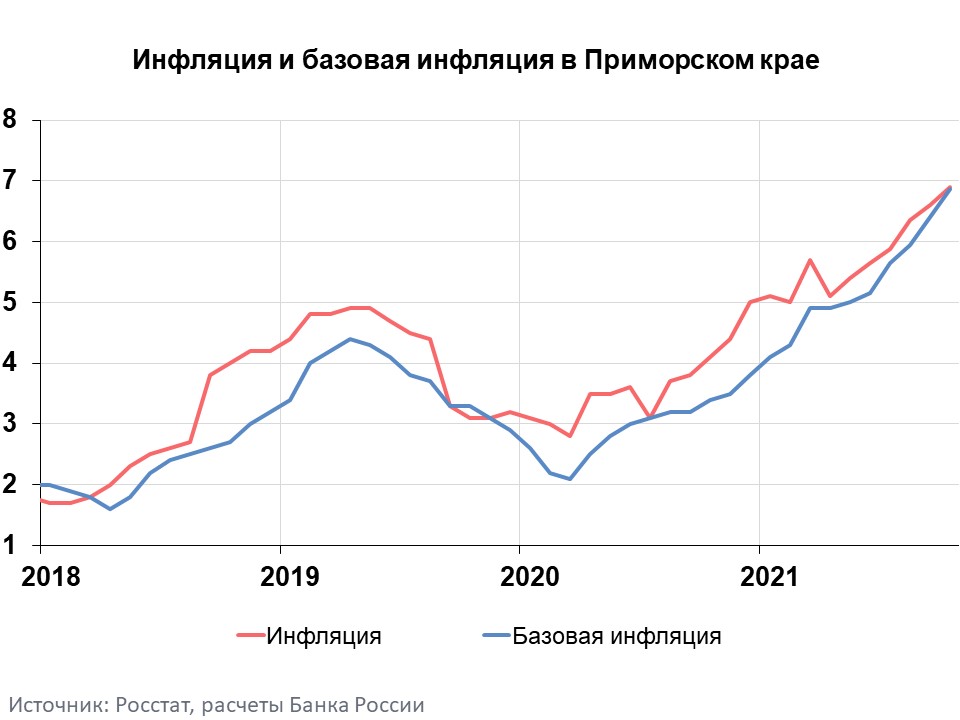 Инфляция в Дальневосточном федеральном округе и РоссииГодовая инфляция в Дальневосточном федеральном округе в октябре 2021 года увеличилась до 6,74% после 6,42% в сентябре. На динамику цен в округе, как и в целом по стране, в основном оказали влияние такие факторы, как увеличение издержек производителей и поставщиков, а также низкий урожай грунтовых овощей из-за неблагоприятных погодных условий в регионах-производителях. Расширение спроса, опережающее наращивание предложения, по-прежнему ускоряло годовой рост цен на непродовольственном рынке. Из-за эффекта низкой сравнительной базы услуги продолжили дорожать в годовом выражении. Кроме того, на динамике инфляции в округе сказались временные сбои в поставках товаров из-за высокой загруженности портов Дальнего Востока.В целом по России годовая инфляция в октябре увеличилась до 8,13%. Месячный прирост потребительских цен (с поправкой на сезонность) был максимальным с апреля 2015 года. Основной вклад внесло удорожание продовольствия, ускорение которого отражало влияние низкого урожая грунтовых овощей и роста издержек. Месячные и годовые показатели устойчивой ценовой динамики также увеличились до многолетних максимумов, указывая на риски сохранения высоких инфляционных ожиданий. Инфляция по итогам 2021 года ожидается в интервале 7,4–7,9%. С учетом проводимой Банком России денежно-кредитной политики по итогам 2022 года инфляция составит 4,0–4,5%.Июнь 2021Июль 2021Август  2021Сентябрь 2021Октябрь 2021Инфляция5,655,876,366,606,89Базовая инфляция5,155,655,946,406,87Прирост цен наПродовольственные товары6,856,717,427,808,07из них:    - плодоовощная продукция8,926,2613,2915,4314,37Непродовольственные товары6,146,907,237,387,64Услуги3,133,263,703,834,12 из них:      - ЖКХ3,944,104,434,464,51     -  пассажирский транспорт6,745,507,305,126,81